Опыты и эксперименты дома(консультация для родителей)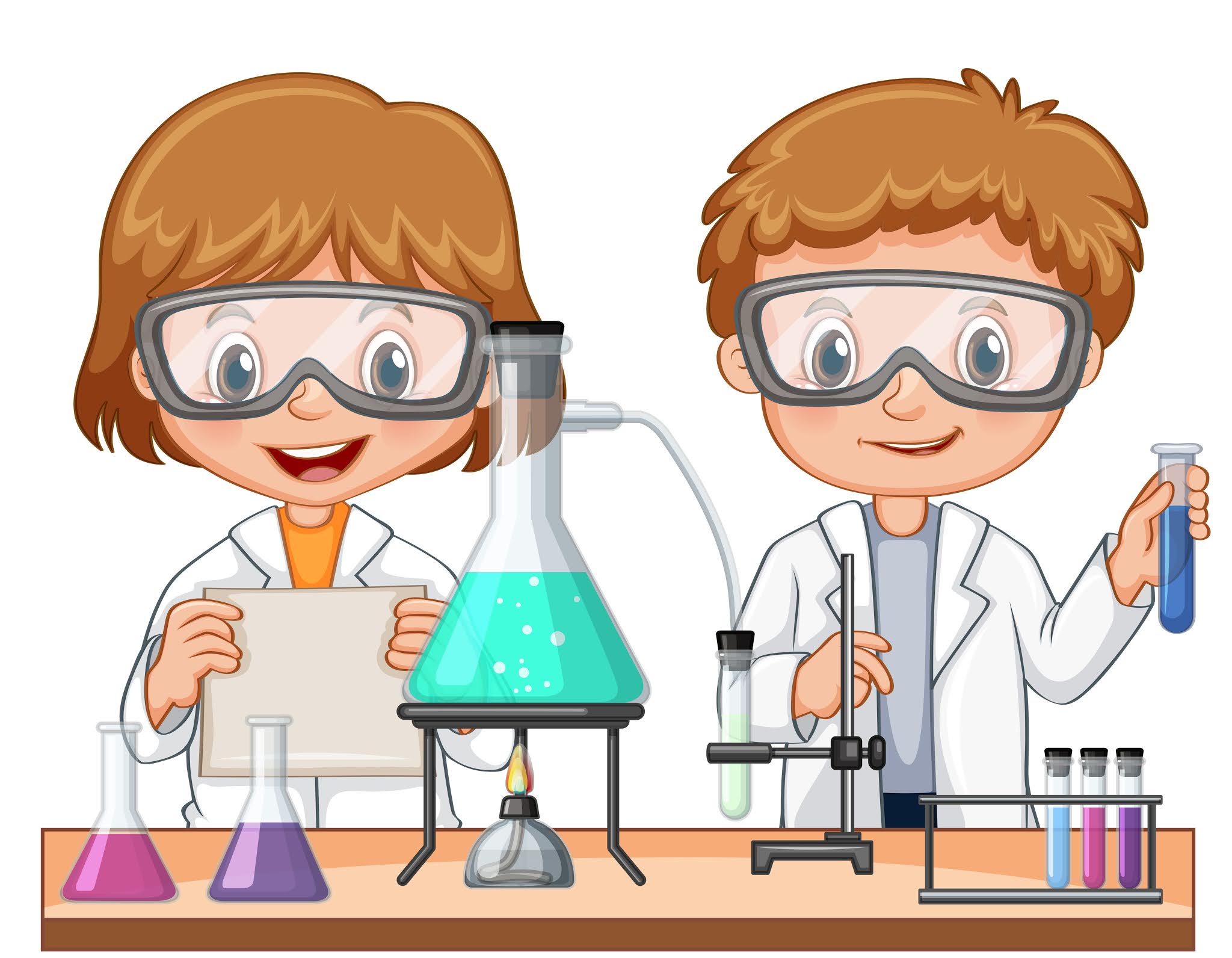 Детское экспериментирование – это один из ведущих видов деятельности дошкольника. Очевидно, что нет более пытливого исследователя, чем ребѐнок. Маленький человек охвачен жаждой познания и освоения огромного нового мира. Но среди родителей часто распространена ошибка – ограничения на пути детского познания. Вы отвечаете на все вопросы юного почемучки? С готовностью показываете предметы, притягивающие любопытный взор и рассказываете о них? Регулярно бываете с ребѐнком в кукольном театре, музее, цирке? Это не праздные вопросы, от которых легко отшутиться: «много будет знать, скоро состариться». К сожалению, «мамины промахи» дадут о себе знать очень скоро – в первых же классах школы, когда ваш ребѐнок окажется пассивным. Исследовательская деятельность детей может стать одними из условий развития детской любознательности, а в конечном итоге познавательных интересов ребѐнка. Как организовать в домашних условиях мини-лабораторию?Несложные опыты и эксперименты можно организовать и дома. Для этого не требуется больших усилий, только желание, немного фантазии и конечно, некоторые научные знания.Любое место в квартире может стать местом для эксперимента.Например, ванная комната, Во время мытья ребѐнок может узнать много интересного о свойствах воды, мыла, о растворимости веществ.Например: что быстрее растворится: морская соль, пена для ванны, хвойный экстракт, кусочки мыла и т.п.Кухня – это место, где ребѐнок мешает родителям, особенно маме, когда она готовит еду. Если у вас двое или трое детей, можно устроить соревнования между юными физиками. Поставьте на стол несколько одинаковых ѐмкостей, низкую миску с водой и поролоновые губки разного размера и цвета. В миску налейте воды примерно на 1,5 см. Пусть дети положат губки в воду и угадают, какая из них наберѐт в себя больше воды. Отожмите воду в приготовленные баночки. У кого больше? Почему? Можно ли набрать в губку столь воды, сколь хочешь? А если предоставить губке полную свободу? Пусть дети сами ответят на эти вопросы. Важно только, чтобы вопросы ребѐнка не оставались без ответа. Если вы не знаете точного (научного) ответа, необходимо обратится к справочной литературе.Эксперимент можно провести во время любой деятельности.Например, ребѐнок рисует, У него кончилась зелѐная краска. Предложите ему попробовать сделать эту краску самому. Посмотрите, как он будет действовать, что будет делать. Не вмешивайтесь и не подсказывайте.Догадается ли он, что надо смешать синюю и желтую краску? Если у него ничего не получиться, подскажите, что надо смешать две краски. Путѐм проб и ошибок ребѐнок найдѐт верное решение. Ребѐнок научиться определять наилучший способ решения встающих перед ним задач и находить ответы на возникающие вопросыЭкспериментирование – это, наряду с игрой – ведущая деятельность дошкольника. Цель экспериментирования – вести детей вверх ступень за ступенью в познании окружающего мира. Ребѐнок научиться определять наилучший способ решения встающих перед ним задач и находить ответы на возникающие вопросы. Для этого необходимо соблюдать некоторые правила:1.Установите цель эксперимента (для чего мы проводим опыт)2.Подберите материалы (список всего необходимого для проведенияопыта)3.Обсудите процесс (поэтапные инструкции по проведению эксперимента)4.Подведите итоги (точное описание ожидаемого результата)5.Объясните почему? Доступными для ребѐнка словами.Помните! При проведении эксперимента главное – безопасность вас и вашего ребѐнка.Несколько несложных опытов для детей среднего дошкольного возрастаСпрятанная картинаЦель: узнать, как маскируются животные.Материалы: светло-желтый мелок, белая бумага, красная прозрачная папка из пластика.Процесс:Желтым мелком нарисовать птичку на белой бумагеНакрыть картинку красным прозрачным пластиком.Итоги: Желтая птичка исчезлаПочему? Красный цвет - не чистый, он содержит в себе жѐлтые, который сливается с цветом картинки. Животные часто имеют окраску, сливающуюся с цветом окружающего пейзажа, что помогает им спрятаться от хищников.Мыльные пузыриЦель: Сделать раствор для мыльных пузырей.Материалы: жидкость для мытья посуды, чашка, соломинка.Процесс:Наполовину наполните чашку жидким мылом.Доверху налейте чашку водой и размешайте.Окуните соломинку в мыльный раствор.Осторожно подуйте в соломинкуИтоги: У вас должны получиться мыльные пузыри. Почему? Молекулы мыла и воды соединяются, образуя структуру, напоминающую гармошку. Это позволяет мыльному раствору растягиваться в тонкий слой.